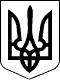 УКРАЇНАЧЕЧЕЛЬНИЦЬКА РАЙОННА РАДАВІННИЦЬКОЇ ОБЛАСТІПРОТОКОЛ  № 12пленарного засідання  12-ї  сесії районної ради 7 скликання14 червня 2017 року                                                                         смт Чечельник                        Всього обрано депутатів – 26  Присутніх на сесії            – 19         Присутні: заступник голови, начальники управлінь та відділів райдержадміністрації, селищний та сільські голови, керівники підприємств, установ, організацій району, районних осередків політичних партій, громадських організацій, представники засобів масової інформації.  Відкриває  пленарне засідання 12 сесії районної ради 7 скликання голова районної ради П’яніщук С.В.	Шановні присутні !	Третій рік триває боротьба на Сході держави за незалежність України.На превеликий жаль, щоденні повідомлення із зони  АТО невтішні: обстріли позицій Збройних Сил України продовжуються, а це несе за собою нові людські жертви. Гинуть не тільки військові, а й цивільне населення.	Прошу вшанувати пам’ять загиблих хвилиною мовчання.( хвилина мовчання)	За результатами реєстрації на  пленарне  засідання  12  сесії районної ради 7 скликання прибуло 19 депутатів із 26 загального складу ради.  Відповідно до частини 12 статті 46 Закону України «Про місцеве самоврядування в Україні» сесія повноважна  розпочати роботу.  12 сесію районної ради 7 скликання оголошую відкритою.(Звучить Гімн України)	За  пропозицією головуючого  обрано   секретаріат  12 сесії  районної ради 7 скликання в кількості двох депутатів:          Розгон Михайло Петрович, депутат від політичної партії ВО «Свобода»;Тесля Микола Володимирович, депутат від Аграрної партії України.Порядок денний пленарного засідання 12 сесії районної ради 7 скликання прийнятий  в цілому.Голосували:   «За» – 19.Рішення прийнято.	Лічильна комісія обрана на 1 сесії.Шановні присутні !	Перед початком розгляду питань нашої сесії дозвольте проінформувати про роботу районної ради та заходи, які відбулись в районі в міжсесійний період.Щодо кадрових змін: військовим комісаром Чечельницького районного комісаріату призначений капітан Паладій Сергій Олександрович.	5 квітня і 26 травня відбулися збори громадян Куренівської та Вербської територіальних громад.	12 травня Чечельницький селищний та сільські голови мали зустріч з народним депутатом України Юрієм Македоном.	Цього ж дня селищний та сільські голови взяли участь в семінарі, на якому розглядались питання організації та проведення призову громадян України на строкову військову службу, попередження пожеж в екосистемах  району.	З 15-19 травня заступник голови районної ради, селищний та сім сільських голів перебували на навчанні в Одеському регіональному інституті державного управління.	9 червня відбулося засідання наглядової ради з проведення щорічного районного конкурсу проектів розвитку територіальних громад.	Депутати також взяли участь в відзначенні Дня Перемоги 9 травня, свята останнього дзвоника в загальноосвітніх школах району, відзначення Міжнародного Дня захисту дітей.	Протягом травня-червня продовжувались роботи по благоустрою населених пунктів.	12 червня відбулося спільне засідання президії та постійних комісій районної ради, на якому було погоджено порядок денний сьогоднішньої сесії, розглянуто проекти рішень з питань, що виносяться на її розгляд.ПОРЯДОК ДЕННИЙ1. Звіт голови Чечельницької райдержадміністрації про здійснення адміністрацією делегованих їй повноважень Чечельницькою районною радоюІнформує: Пустовий С.М., голова райдержадміністрації	2. Звіт голови постійної комісії районної ради з питань регламенту, депутатської діяльності та етики, зміцнення законності і правопорядкуІнформує: Лісницький В.О., голова постійної комісії районної ради з питань регламенту, депутатської діяльності та етики, зміцнення законності і правопорядку	3. Про затвердження Статуту КЗ «Лузька СЗШ І-ІІ ст.» Інформує: Деменчук Г.В., начальник відділу освіти Чечельницької райдержадміністрації	4. Про співпрацю територіальної громади Чечельницького району з редакцією обласної газети «Вінниччина»Інформує: П’яніщук С.В., голова районної ради	5. Про погодження оголошення нових об’єктів природно-заповідного фонду місцевого значенняІнформує: П’яніщук С.В., голова районної ради	6. Про надання згоди КЗ «Чечельницький РЦ ПМСД» на зняття з балансу та передачу у власність територіальної громади села Ольгопіль приміщеньІнформує: Коваль В.А., головний лікар КЗ «Чечельницький РЦ ПМСД»	7. Про надання згоди на списання майна, що знаходиться в користуванні КУ «Чечельницька ЛПЛ»Інформує: Могила С.М., головний лікар  КУ «Чечельницька ЛПЛ»	8. Про затвердження договорів про передачу видатків і міжбюджетних трансфертів із сільських та селищного бюджетів до районного бюджетуІнформує: Решетник Н.О., начальник фінансового управління райдержадміністрації9. Про внесення змін до рішення 9 сесії районної ради 7 скликання від 23.12.2016 року № 172 «Про районний бюджет на 2017 рік»Інформує: Решетник Н.О., начальник фінансового управління райдержадміністрації10. Про затвердження технічної документації з нормативної грошової оцінки земельної ділянки сільськогосподарського призначення державної власності, що надається для ведення товарного сільськогосподарського виробництва шляхом продажу права оренди через аукціон із земель запасу на території Берізко-Чечельницької сільської ради Чечельницького району Вінницької області (за межами населеного пункту)Інформує: П’яніщук С.В., голова районної ради11.  Про затвердження технічної документації з нормативної грошової оцінки земельної ділянки сільськогосподарського призначення державної власності, що надається для ведення товарного сільськогосподарського виробництва шляхом продажу права оренди через аукціон із земель запасу на території Тартацької сільської ради  Чечельницького району Вінницької області (за межами населеного пункту)Інформує: П’яніщук С.В., голова районної ради	12. Про звернення депутатів районної ради до Верховної Ради України щодо недопущення прийняття закону про ринковий обіг земель сільськогосподарського призначення в УкраїніІнформує: П’яніщук С.В., голова районної ради13. Різне.СЛУХАЛИ 1:Звіт голови Чечельницької райдержадміністрації про здійснення адміністрацією делегованих їй повноважень Чечельницькою районною радою.ІНФОРМУЄ:Пустовий С.М., голова райдержадміністрації(Інформація додається)ВИСТУПИЛИ:Голоднюк В.І., Лузький сільський голова, який зазначив, що орендна плата за земельні частки (паї) не враховує місце проживання власників землі. Ті, які безпосередньо трудяться в сільській місцевості, змушені користуватися розбитими дорогами. Звісно це питання до Верховної Ради, щоб законодавство передбачало залишення коштів у місцевих бюджетах на ремонт доріг, які руйнуються від руху великовагових автомобілів.П’яніщук С.В., який подякував за  роботу, яку проводить райдержадміністрація, її управління та відділи. Відчувається рух вперед, хоч не такими темпами якби хотілося. Між райдержадміністрацією та районною радою у вирішенні питань районного масштабу завжди є співпраця та повне взаєморозуміння. Також повідомив, що  депутати  районної ради Пустовий С.М., Савчук В.В.  мають конфлікт інтересів при розгляді цього питання і не будуть брати участі в голосуванні, про що вони написали відповідні заяви згідно із затвердженим Порядком.ВИРІШИЛИ:Рішення «Про звіт голови Чечельницької райдержадміністрації про здійснення адміністрацією делегованих їй повноважень Чечельницькою районною радою» прийняти (додається).Голосували: за основу:  «за» - 17, «проти» - 0, «утрималися» - 0		      зміни і доповнення: відсутні		      в цілому:    «за» - 17, «проти» - 0, «утрималися» - 0СЛУХАЛИ 2:Звіт голови постійної комісії районної ради з питань регламенту, депутатської діяльності та етики, зміцнення законності і правопорядку.ІНФОРМУЄ: Лісницький В.О., голова постійної комісії(Інформація  додається)ВИСТУПИЛИ:П’яніщук С.В., який повідомив, що  депутат  районної ради Лісницький В.О.  має конфлікт інтересів при розгляді цього питання і не буде брати участі в голосуванні, про що він написав відповідну заяву згідно із затвердженим Порядком.ВИРІШИЛИ:Рішення «Про звіт голови постійної комісії районної ради з питань регламенту, депутатської діяльності та етики, зміцнення законності і правопорядку» прийняти (додається).Голосували: за основу:  «за» - 18, «проти» - 0, «утрималися» - 0		      зміни і доповнення: відсутні		      в цілому:    «за» - 18, «проти» - 0, «утрималися» - 0СЛУХАЛИ 3:Про затвердження Статуту КЗ «Лузька СЗШ І-ІІст.».ІНФОРМУЄ:Деменчук Г.В., начальник відділу освіти Чечельницької райдержадміністраціїВИРІШИЛИ:Рішення «Про затвердження Статуту КЗ «Лузька СЗШ І-ІІст.» прийняти (додається).Голосували: за основу:  «за» - 19, «проти» - 0, «утрималися» - 0		      зміни і доповнення: відсутні		      в цілому:    «за» - 19, «проти» - 0, «утрималися» - 0СЛУХАЛИ 4:Про співпрацю територіальної громади Чечельницького району з редакцією обласної газети «Вінниччина».ІНФОРМУЄ:П’яніщук С.В., голова районної ради ВИРІШИЛИ:Рішення «Про співпрацю територіальної громади Чечельницького району з редакцією обласної газети «Вінниччина» прийняти (додається).Голосували: за основу:  «за» - 19, «проти» - 0, «утрималися» - 0		      зміни і доповнення: відсутні		      в цілому:    «за» - 19, «проти» - 0, «утрималися» - 0СЛУХАЛИ 5:Про погодження оголошення нових об’єктів природно-заповідного фонду місцевого значення.ІНФОРМУЄ:П’яніщук С.В., голова районної радиВИСТУПИЛИ: Пустовий С.М., Катеринич В.В., Поповогребельський сільський голова, Блиндур С.А., Вербський сільський головаВИРІШИЛИ:Рішення «Про погодження оголошення нових об’єктів природно-заповідного фонду місцевого значення» прийняти (додається).Голосували: за основу:  «за» - 19, «проти» - 0, «утрималися» - 0		      зміни і доповнення: відсутні		      в цілому:    «за» - 19, «проти» - 0, «утрималися» - 0СЛУХАЛИ 6:Про надання згоди КЗ «Чечельницький РЦ ПМСД» на зняття з балансу та передачу у власність територіальної громади села Ольгопіль приміщень.ІНФОРМУЄ:Коваль В.А., головний лікар КЗ «Чечельницький РЦ ПМСД»ВИРІШИЛИ:Рішення «Про надання згоди КЗ «Чечельницький РЦ ПМСД» на зняття з балансу та передачу у власність територіальної громади села Ольгопіль приміщень» прийняти (додається).Голосували: за основу:  «за» - 19, «проти» - 0, «утрималися» - 0		      зміни і доповнення: відсутні		      в цілому:    «за» - 19, «проти» - 0, «утрималися» - 0СЛУХАЛИ 7:Про надання згоди на списання майна, що знаходиться в користуванні КУ «Чечельницька ЛПЛ».ІНФОРМУЄ:Могила С.М., головний лікар  КУ «Чечельницька ЛПЛ»ВИСТУПИЛИ: П’яніщук С.В., який повідомив, що  депутат  районної ради Могила С.М.  має конфлікт інтересів при розгляді цього питання і не буде брати участі в голосуванні, про що він написав відповідну заяву згідно із затвердженим Порядком.ВИРІШИЛИ:Рішення «Про надання згоди на списання майна, що знаходиться в користуванні КУ «Чечельницька ЛПЛ» прийняти (додається).Голосували: за основу:  «за» - 18, «проти» - 0, «утрималися» - 0		      зміни і доповнення: відсутні		      в цілому:    «за» - 18, «проти» - 0, «утрималися» - 0СЛУХАЛИ 8:Про затвердження договорів про передачу видатків і міжбюджетних трансфертів із сільських та селищного бюджетів до районного бюджету.ІНФОРМУЄ: Решетник Н.О., начальник фінансового управління райдержадміністраціїВИРІШИЛИ:Рішення «Про затвердження договорів про передачу видатків і міжбюджетних трансфертів із сільських та селищного бюджетів до районного бюджету» прийняти (додається).Голосували: за основу:  «за» - 19, «проти» - 0, «утрималися» - 0		      зміни і доповнення: відсутні		      в цілому:    «за» - 19, «проти» - 0, «утрималися» - 0СЛУХАЛИ 9:Про внесення змін до рішення 9 сесії районної ради 7 скликання від 23.12.2016 року № 172 «Про районний бюджет на 2017 рік».ІНФОРМУЄ: Решетник Н.О., начальник фінансового управління райдержадміністраціїВИРІШИЛИ:Рішення «Про внесення змін до рішення 9 сесії районної ради 7 скликання від 23.12.2016 року № 172 «Про районний бюджет на 2017 рік» прийняти (додається).Голосували: за основу:  «за» - 19, «проти» - 0, «утрималися» - 0		      зміни і доповнення: відсутні		      в цілому:    «за» - 19, «проти» - 0, «утрималися» - 0СЛУХАЛИ 10:Про затвердження технічної документації з нормативної грошової оцінки земельної ділянки сільськогосподарського призначення державної власності, що надається для ведення товарного сільськогосподарського виробництва шляхом продажу права оренди через аукціон із земель запасу на території Берізко-Чечельницької сільської ради Чечельницького району Вінницької області (за межами населеного пункту).ІНФОРМУЄ:П’яніщук С.В., голова районної радиВИРІШИЛИ:Рішення «Про затвердження технічної документації з нормативної грошової оцінки земельної ділянки сільськогосподарського призначення державної власності, що надається для ведення товарного сільськогосподарського виробництва  шляхом продажу права оренди через аукціон із земель запасу на території Берізко-Чечельницької сільської ради Чечельницького району Вінницької області (за межами населеного пункту) » прийняти (додається).Голосували: за основу:  «за» - 19, «проти» - 0, «утрималися» - 0		      зміни і доповнення: відсутні		      в цілому:    «за» - 19, «проти» - 0, «утрималися» - 0СЛУХАЛИ 11:Про затвердження технічної документації з нормативної грошової оцінки земельної ділянки сільськогосподарського призначення державної власності, що надається для ведення товарного сільськогосподарського виробництва шляхом продажу права оренди через аукціон із земель запасу на території Тартацької сільської ради  Чечельницького району Вінницької області (за межами населеного пункту).ІНФОРМУЄ:П’яніщук С.В., голова районної радиВИРІШИЛИ:Рішення «Про затвердження технічної документації з нормативної грошової оцінки земельної ділянки сільськогосподарського призначення державної власності, що надається для ведення товарного сільськогосподарського виробництва шляхом продажу права оренди через аукціон із земель запасу на території Тартацької сільської ради  Чечельницького району Вінницької області (за межами населеного пункту)» прийняти (додається).Голосували: за основу:  «за» - 19, «проти» - 0, «утрималися» - 0		      зміни і доповнення: відсутні		      в цілому:    «за» - 19, «проти» - 0, «утрималися» - 0СЛУХАЛИ 12:Про звернення депутатів районної ради до Верховної Ради України щодо недопущення прийняття закону про ринковий обіг земель сільськогосподарського призначення в Україні.ІНФОРМУЄ:П’яніщук С.В., голова районної радиВИСТУПИВ:Воліковський В.В., який рекомендував депутатам підтримати дане зверненняВИРІШИЛИ:Рішення «Про звернення депутатів районної ради до Верховної Ради України щодо недопущення прийняття закону про ринковий обіг земель сільськогосподарського призначення в Україні» прийняти (додається).Голосували: за основу:  «за» - 19, «проти» - 0, «утрималися» - 0		      зміни і доповнення: відсутні		      в цілому:    «за» - 19, «проти» - 0, «утрималися» - 0СЛУХАЛИ 13: РізнеВИСТУПИЛИ:Розгон М.П., депутат районної ради від ВО «Свобода», який сказав, що його звернення перш за все направлене до керівників району, сіл, підприємств.	Ольгопіль 9 травня. Парад присвячений закінченню Великої Вітчизняної війни. Поряд державний та червоний прапори, там же перші керівники нашого села. Знаєте, я вийшов сюди не вимагати чиєїсь крові, чи когось наказувати. Я далекий від думки, що це якась провокація, чи ще якась акція. Я хотів, щоб ми всі зрозуміли, що всі ми живемо в іншій країні, в  Україні і з сильною армією, без залежності від російського газу та товарів. В Україні йде четвертий рік війна, де четвертий рік ллється кров, українські воїни віддають своє здоров’я та життя за нашу з вами незалежність. А червоний прапор на сьогодні перетворився на прапор терористів та вбивць. Тому я категорично засуджую, щоб червоний прапор коли-небудь знаходився поруч із державним прапором України.Кириченко В.Ф., керівник СФГ «Лілея», с. Попова Гребля, повідомив про те, що його три сини воювали в АТО захищаючи незалежність України. Чому ніхто не піднімає питання про відміну бандерівського червоно-чорного прапора. Червоний прапор – це символ для людей старшого покоління, які захищали землю від фашизму.Пустовий С.М.,  депутат районної ради від БПП «Солідарність», звернув увагу, що при організації свят, інших заходів всі мають дотримуватися вимог Закону України «Про декомунізацію». Слід враховувати всі моменти, щоб не було соціальної напруги і провокацій.Козоріз П.В., Ольгопільський сільський голова повідомив,  що дійсно 9 травня в селі Ольгопіль на святкування один ветеран прийшов з червоним прапором 80-ї гвардійської дивізії, яка визволяла Чечельниччину. Історію змінити не можна.Тесля М.В., депутат районної ради від Аграрної партії України, який сказав, що червоний прапор це не символ Компартії, а військового з’єднання, яке брало участь у визвольних боях в роки Великої Вітчизняної війни. Шановні депутати!Згідно з планом роботи районної ради, який ми з вами затверджували на останній минулорічній сесії, на наступне пленарне засідання виносяться такі основні питання:Про стан медичного обслуговування жителів району закладами охорони здоров’я в умовах реформування галузі.Звіт редактора КП «Районна газета «Чечельницький вісник». 	Прошу депутатів, керівників управлінь і відділів райдержадміністрації завчасно надати виконавчому апарату районної ради пропозиції щодо розгляду інших питань на черговій сесії.Нагадую, що до порядку денного чергової сесії можуть бути внесені лише питання, проекти рішень по яких оприлюднені на сайті районної ради не пізніше як за 20 робочих днів до початку пленарного засідання. Орієнтовно пленарне засідання чергової сесії районної ради плануємо провести через місяць – 14 липня 2017 року.А тому пропозиції щодо формування порядку денного з проектами рішень приймаються до кінця цього тижня – по 16 червня включно. Шановні депутати і запрошені!	На цьому роботу 12 сесії районної ради 7 скликання дозвольте вважати завершеною.Пленарне засідання 12 сесії Чечельницької районної ради7 скликання  оголошується закритим.(Звучить Гімн України)Голова районної ради                                                             С.В. П’яніщук 